COMUNE DI ROCCAFORZATA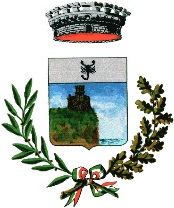 Provincia di TarantoSERVIZIO ASSETTO DEL TERRITORIOUFFICIO LAVORI PUBBLICI - PROTEZIONE CIVILE- SUAP Via Giovanni XXIII, 8 C.A.P. 74020 - TEL.099/5929243 (int.3) - C.F. 80005170735  p.e.c.:  llpp.comuneroccaforzata@pec.rupar.puglia.it (accetta solo PEC)    email: comune.roccaforzata@tiscali.itBANDO PUBBLICO  PER LA CONCESSIONE E GESTIONE  “PARCO PUBBLICO D.SSA SALAMINO GIOVANNA” Via Brodolini ang. Via De Amicis, IL RESPONSABILE DELL’UFFICIO ASSETTO DEL TERRITORIO RICHAMATE:La delibera di Giunta Comunale N. 24 del 09/03/2021 di nomina del Responsabile Unico del Procedimento, ai sensi dell’art. 5, comma 2, della Legge 7 agosto 1990, n. 241 e dell’art. 31 del D.Lgs n. 50 del 18.04.2016;la delibera di Giunta Comunale  N. 55 del 13/07/2021  di approvazione degli atti di gara;la deliberazione di Consiglio Comunale N. 28 DEL 19/07/2021 Approvazione schema di convenzione, RENDE NOTOChe è indetta procedura aperta per l’assegnazione della concessione di un’area pubblica ubicata nel territorio del Comune di ROCCAFORZATA alla Via Brodolini ang. via De Amicis estesa circa Mq 1300STAZIONE APPALTANTE:  Comune di Comune di Roccaforzata SERVIZIO ASSETTO DEL TERRITORIO SETTORE LAVORI PUBBLICI Via  Giovanni XXIII, 8 74020 ROCCAFORZATA (TA) (tel. 099 5929243 - Fax 099 5916940) PEC llpp.comuneroccaforzata@pec.rupar.puglia.it sito internet: http://www.comune.roccaforzata.ta.it/ per il tramite della Centrale Unica di Committenza presso l’Unione dei Comuni Montedoro, Via Skanderberg - 74020 Faggiano (TA) – CF: 90138150736 DETERMINAZIONE A CONTRARRE: Determina Responsabile del SERVIZIO ASSETTO DEL TERRITORIO LAVORI PUBBLICI - URBANISTICA - PROTEZIONE CIVILE REGISTRO GENERALE DETERMINE N.ro 313 del 13/08/2021;RESPONSABILE DEL PROCEDIMENTO : Ai sensi dell’art. 31 D.Lgs 50/2016 è Geom. Nicola SALAMINO, Responsabile UNICO DEL PROCEDIMENTO Tecnico del Comune di Roccaforzata PROCEDURA DI GARA: Procedura aperta ai sensi degli artt. 3, comma 1, lett. sss) e art. 60 decreto legislativo n. 50 del 2016 CRITERIO DI AGGIUDICAZIONE: Criterio dell’offerta economicamente più vantaggiosa individuata con applicazione dei seguenti parametri:LUOGO DI ESECUZIONE: “PARCO PUBBLICO D.SSA SALAMINO GIOVANNA”  Via Brodolini ang. Via De Amicis, Roccaforzata (TA)  Gli atti di gara, Il bando e gli allegati sono disponibili sul sito internet del comune alla sezione “lavori pubblici”. Oggetto del bando  Il presente bando ha per oggetto la concessione di area pubblica, con gestione e manutenzione dell’area a verde, compreso anche la costruzione e gestione di un chiosco bar destinato all’esercizio di somministrazione al pubblico di alimenti e bevande, nell’area denominata “PARCO PUBBLICO D.SSA SALAMINO GIOVANNA” ed ubicata in Roccaforzata (TA) alla Via Brodolini ang. Via De Amicis,Durata La Concessione ha la durata di anni 15 (quindici anni) prorogabili di altri 15 decorrenti dalla data di sottoscrizione della Convenzione. Per ulteriori precisazioni e per le condizioni di improrogabilità si richiama il Capitolato Speciale.Il Canone annuo a base di gara di gestione è pari ad €. 3.000,00 con pagamento in due rate semestrali anticipate. Il canone offerto andrà rivalutato ogni tre anni secondo gli indici nazionali dei prezzi al consumo per le famiglie di operai e impiegati su base ISTAT. Obiettivi dell'amministrazione comunale: L’amministrazione comunale ha lo scopo di migliorare l’utilizzazione dell’area e di assicurare adeguati e continuativi servizi, nonché  promuovere attività indirizzate al soddisfacimento di ampie e differenziate categorie di bisogni, esigenze ed interessi collettivi in tema di tempo libero, sport, arte e cultura, con riferimento sia alle ordinarie attività di manutenzione, pulizia, vigilanza e sia riguardo agli aspetti organizzativi e promozionali di attività di animazione, manifestazioni, eventi di interesse collettivo, sportivi etc., oltre a mantenere efficiente il parco con adeguati interventi di manutenzione del verde, di garantire la sorveglianza degli spazi, lo stato di conservazione e di efficienza dell’area, di motivare la frequentazione dell’ambiente.Oneri a Carico del Comune: Il Comune mette a disposizione l’area denominata “PARCO PUBBLICO D.SSA SALAMINO GIOVANNA” in buone condizioni generali, recintata con muro alto circa un metro in cemento ed in muratura, e per i lati Est e Nord con ringhiera in metallo in sufficienti condizioni di manutenzione e per i lati sud ed Ovest sprovvista di ringhiera;Oneri a Carico del Concessionario/gestore: Il Gestore dovrà garantire, ad esclusiva cura, a sue totali spese e con la propria organizzazione:alla realizzazione e gestione di un chiosco-bar con eventuale dehors per l’esercizio di attività di somministrazione al pubblico di alimenti e bevande ed attività normalmente connesse a fronte della custodia, apertura/chiusura del parco e manutenzione ordinaria delle area e delle attrezzature del “PARCO PUBBLICO D.SSA SALAMINO GIOVANNA” come da Capitolato Speciale;all’apertura e chiusura del parco, gestione, sorveglianza delle aree verdi e delle attrezzature. La gestione del chiosco-bar dovrà essere esercitata almeno da inizio aprile a fine ottobre;alla realizzazione di corrugati interrati per l’allaccio impianti elettrici, dell’acqua della fogna, della telefonia e del gas, compreso gli allacci alle utenze e gli impianti che rimangono a carico dell’operatore); alla realizzazione condotte di scarico delle acque con richiesta di autorizzazione allo scarico fognario a carico dell’operatore;alla realizzazione della piattaforma di appoggio, solo nel caso di chiosco realizzato con struttura leggera non in muratura;alla presentazioni dei calcoli all’Ufficio Provinciale se la struttura presenta elementi in muratura, C.A. e acciaio;All’accatastamento della struttura proposta e realizzata, comprensiva di eventuale frazionamento al catasto terreni dell’area.Per ulteriori dettagli e precisazioni si richiama il capitolato speciale.Il Concessionario è vincolato sin dalla presentazione della propria offerta alla sottoscrizione della convenzione ed agli adempimenti annessi e connessi, ivi incluso il deposito, prima della sottoscrizione della convenzione delle spese contrattuali e delle cauzioni/polizze previste nel Capitolato Speciale.- Requisiti di partecipazione:  Possono partecipare alla gara in oggettoimprese individuali;società;raggruppamenti temporanei di concorrenti, ai sensi dell’art. 34 del D.Lgs. 163/2006;soggetti non ancora iscritti al Registro delle Imprese alla data della pubblicazione del bando, ma che al momento della presentazione della domanda abbiano avviato le procedure di iscrizione.I titolari/legali rappresentanti devono essere in possesso :dei requisiti morali per poter contrarre con la Pubblica Amministrazione (art. 38 del D. LGS 163/2006 e s.m.i.)dei requisiti morali e professionali per poter esercitare l’attività di somministrazione o, in alternativa, da un soggetto preposto all’attività commerciale che, oltre ad essere in possesso dei requisiti morali e professionali di cui all’art. 71 del D.Lgs. 59/2010, deve dichiarare di accettare l’incarico medesimo.Modalità e termini di presentazione delle domandePer partecipare alla procedura oggetto del presente invito, l’operatore economico, deve far pervenire, entro il termine perentorio delle ore 12,00 del giorno 30 settembre 2021 pena esclusione dalla gara, al seguente indirizzo: Via Giovanni XXIII, 8 74020 ROCCAFORZATA (TA)  la documentazione richiesta dal presente bando e dal Capitolato Speciale, in un plico chiuso, sigillato e controfirmato sui lembi di chiusura, con l'indicazione esterna del mittente e la dicitura: “NON APRIRE. GARA PER LA CONCESSIONE DI AREA PUBBLICA PARCO PUBBLICO D.SSA SALAMINO GIOVANNA” Il recapito del plico è a totale ed esclusivo rischio del mittente, restando esclusa qualsivoglia responsabilità della stazione concedente qualora il plico non giunga a destinazione in tempo utile. Non si darà corso all’apertura del plico che non risulti pervenuto entro il termine stabilito nel presente bando. Il plico, a pena di esclusione, dovrà contenere al suo interno n. 3 buste, a loro volta sigillate e controfirmate sui lembi di chiusura, recanti l'intestazione del mittente e le diciture, rispettivamente: “1 - documentazione amministrativa”, “2 - progetto gestionale” e” progetto architettonico” 3   offerta economica; La Busta 1 " documentazione amministrativa " dovrà contenere, a pena di esclusione, la seguente documentazione per l'ammissione alla gara :domanda di partecipazione alla gara ed autocertificazione dei requisiti e di accettazione delle condizioni previste dalla documentazione di gara (Allegato 1) utilizzando preferibilmente il modello  allegato  – Alla dichiarazione dovrà essere  allegata  la carta d’identità, a pena d’esclusione.- capitolato speciale firmato per accettazione su ogni paginabozza convenzione firmata per accettazione su ogni paginaBusta 2:	il “ progetto gestionale " dovrà contenere, a pena di esclusione, la seguente documentazione per l'ammissione alla gara :proposta gestionale descrittiva delle attività da svolgere nell’area;orari di apertura e chiusura della struttura;"Il progetto architettonico" dovrà contenere, a pena di esclusione, la seguente documentazione per l'ammissione alla gara:1.	relazione tecnica descrittiva in cartelle formato A4;2.	planimetria generale con inquadramento dell'area di intervento;3.	pianta, sezioni e prospetti in scala 1/100 del chiosco;4.	particolari costruttivi;5.	fotorender (eventale);6.	relazione tecnica specialistica dei materiali utilizzati in progetto;7.	cronoprogramma ( tempi di esecuzione dell'opera );Per il PROGETTO DEL CHIOSCO dovrà essere redatto un disegno tecnico che evidenzi le dimensioni del chiosco, l’architettura, la tipologia, i materiali usati, l’inserimento armonico nel contesto dell’area da concedersi e con le caratteristiche previste nel Capitolato Speciale Il chiosco dovrà avere una superficie massima  di 100 (cento) mq. ed oltre l’eventuale dehors;La busta 3   “ Offerta economica ” contiene, a pena di esclusione, l’offerta predisposta preferibilmente secondo il modello Allegato 2 al presente disciplinare di gara e contenere i seguenti elementi:1.	Rialzo  percentuale offerto rispetto al prezzo a corpo posto a base di gara di €. 3.000,00. Tale rialzo deve essere espresso in cifre ed in lettere.Ogni busta deve essere debitamente chiusa e sigillata con ogni mezzo idoneo a garantire l’integrità del contenuto e controfirmata con l’indicazione, all’esterno, della dicitura relativa all’offerta e del mittente.La richiesta deve essere firmata a pena di esclusione e accluso un documento di identità. Possono presentare domanda di partecipazione al presente bando, tutte le persone, sia fisiche, che giuridiche che alla data del presente bando: - abbiano compiuto 18 anni - siano cittadini italiani, non esclusi dall’elettorale politico attivo - abbiano tutti i requisiti morali e professionali, richiesti dalla normativa in vigore sia per il settore non alimentare e/o per il settore alimentare;- nel casellario giudiziale non risultino a suo carico condanne, con sentenze passate in giudicato, per reati che incidano sulla propria moralità professionale. La dichiarazione deve essere resa da: il titolare e dall'eventuale direttore tecnico, se questi è persona diversa dal titolare per le imprese individuali; dall'eventuale direttore tecnico e da tutti i soci se trattasi di società in nome collettivo; dal direttore tecnico e da tutti gli accomandatari se trattasi di società in accomandita semplice; dal direttore tecnico e dagli amministratori muniti di potere di rappresentanza per gli altri tipi di società;- a carico della ditta non figurano in corso procedure di fallimento, di concordato preventivo, di amministrazione controllata o di liquidazione coatta amministrativa, e che tali procedure non si sono verificate negli ultimi cinque anni;- Che siano in regola con il pagamento della tassa di iscrizione annuale, delle generalità del titolare, di tutti i soci se trattasi di società in nome collettivo; di tutti gli accomandatari se trattasi di società in accomandita semplice; degli amministratori muniti di potere di rappresentanza per gli altri tipi di società e consorzi.Il soggetto che presenta domanda come componente o legale rappresentante di una società, non potrà presentare contemporaneamente come singola persona fisica, la società, sarà ritenuta motivo di decadenza della concessione dell’area solo nel caso in cui i nuovi soci non risultano in possesso dei requisiti e con provvedimento motivato dall’Amministrazione.- Criteri di valutazione del progetto operativo max punteggio 100 così definito:L’appalto è aggiudicato in base al criterio dell’offerta economicamente più vantaggiosa individuata sulla base del miglior rapporto qualità/prezzo, ai sensi dell’art. 95, comma 2 del Codice.La valutazione dell’offerta tecnica e dell’offerta economica sarà effettuata in base ai seguenti punteggi.Ai fini della valutazione dell’offerta tecnica, ai sensi del D.M. 11.10.2017 che adotta i “Criteri Ambientali Minimi” (CAM) per l’affidamento di servizi di progettazione e lavori di nuova costruzione, ristrutturazione e manutenzione di edifici pubblici”, e dell’art. 34 del D.Lgs. n. 50/2016, vengono inseriti tra i criteri di valutazione dell’offerta i criteri ambientali premianti. Il concorrente può proporre una o più delle migliorie previste nella tabella sottostante, alle quali saranno assegnati i sub punteggi indicati; le migliorie offerte non avranno alcun peso economico, pertanto non influenzeranno né potranno variare il prezzo complessivo formulato nell’offerta economica restando quanto proposto a totale carico dell’offerente.Alla redazione della graduatoria, provvederà una commissione aggiudicatrice nominata con determinazione del Responsabile del Servizio Assetto del territorio. Ad ogni domanda verrà attribuito un punteggio massimo di 100 punti, secondo i seguenti criteri:ELEMENTI DI VALUTAZIONEQualità dell’idea progettuale;Originalità dell’idea progettuale,;Servizi migliorativi;Materiali utilizzati Misure  finalizzate  al  rispetto  o  al  superamento  dei  Criteri  Ambientali  Minimi relative alle specifiche tecniche del cantiere di cui al D.M. 11 Ottobre 2017;Modalità operative per garantire la sicurezza;Per i soggetti partecipanti residenti o Società aventi sede a Roccaforzata;Tempo: orario di apertura e chiusura.CRITERI E PUNTEGGIQUALITÀ DELL’IDEA PROGETTUALE (MAX 30 PUNTI) Saranno valutate le caratteristiche tecniche, estetiche e funzionali del progetto.Originalità dell’idea progettuale, (MAX 15 PUNTI)Servizi migliorativi (10 PUNTI)Materiali utilizzati Misure finalizzate al rispetto o al superamento dei Criteri Ambientali  Minimi relative alle specifiche tecniche del cantiere di cui al D.M. 11 Ottobre 2017. (MAX 10 PUNTI)Modalità operative per garantire la sicurezza (max 10 punti): Per i soggetti partecipanti residenti o Società aventi sede a Roccaforzata: 10 puntiTempo: orario di apertura e chiusura (massimo punti 5) METODO DI ATTRIBUZIONE DEL COEFFICIENTE PER IL CALCOLO DEL PUNTEGGIO DELL’OFFERTA TECNICAA ciascuno degli elementi qualitativi dell’offerta tecnica, è attribuito un punteggio discrezionale mediante un coefficiente variabile da zero ad uno da parte di ciascuno dei componenti della Commissione sulla base dei seguenti criteri motivazionali:E cioè:La commissione calcola la media aritmetica dei coefficienti attribuiti dai singoli commissari all’offerta in relazione al criterio in esame, al fine di ottenere il coefficiente medio da applicare al medesimo.METODO  DI  ATTRIBUZIONE  DEL  COEFFICIENTE  PER  IL  CALCOLO  DEL  PUNTEGGIO DELL’OFFERTA ECONOMICASi procede all'attribuzione dei punteggi degli OO.EE., attribuendo all'offerta economica  un coefficiente, variabile da zero ad uno, calcolato tramite la Formula "bilineare":Ci (per Ai <= A soglia) = X (Ai /A soglia)Ci (per Ai > A soglia) = X + (1,00 -X) [(Ai – A soglia) / (A max - A soglia)]doveCi = coefficiente attribuito al concorrente i-esimoAi = rialzo percentuale del concorrente i-esimoA soglia= media aritmetica dei valori del rialzo offerto dai concorrentiX = 0,90A max = valore del rialzo più convenientePunteggio Offerta Economica = 10 * CiSi precisa che tutti i calcoli di gara, ivi inclusi quelli relativi alla individuazione delle offerte sospette di anomalia, saranno effettuati tenendo conto dei valori decimali sino alla seconda cifra dopo la virgola senza arrotondamento. METODO PER IL CALCOLO DEI PUNTEGGILa commissione, terminata l’attribuzione dei coefficienti agli elementi qualitativi e quantitativi, procederà, in relazione a ciascuna offerta, all’attribuzione dei punteggi per ogni singolo criterio secondo il seguente metodo aggregativo-compensatore di cui alle linee Guida dell’ANAC n. 2/2016.Il punteggio è dato dalla seguente formula:dovePi   =     punteggio concorrente i;Cai =     coefficiente criterio di valutazione a, del concorrente i;Cbi =     coefficiente criterio di valutazione b, del concorrente i;Cni =     coefficiente criterio di valutazione n, del concorrente i;Pa  =     peso criterio di valutazione a;Pb  =     peso criterio di valutazione b;Pn  =     peso criterio di valutazione n.Al fine di non alterare i pesi stabiliti tra i vari criteri, se nel singolo criterio nessun concorrente ottiene il punteggio massimo, tale punteggio viene riparametrato. La c.d. “riparametrazione” si applica ai criteri di natura qualitativa nonché a quei criteri di natura quantitativa, la cui formula non consenta la distribuzione del punteggio massimo. La stazione appaltante procederà ad assegnare al concorrente che ha ottenuto il punteggio più alto su un singolo criterio il massimo punteggio previsto per lo stesso e alle altre offerte un punteggio proporzionale decrescente.Al fine di non alterare i pesi stabiliti tra i vari criteri, se nel punteggio tecnico complessivo nessun concorrente ottiene il punteggio massimo, tale punteggio viene nuovamente riparametrato. Data e modalità di espletamento della gara – comunicazioniL’apertura  dei  plichi  avrà  luogo  alle ore 10,00 del giorno 05 ottobre 2021 in Roccaforzata,  nella  sede municipale  presso l'ufficio Assetto del Territorio– Piano Primo. Il Presidente della gara si riserva la facoltà insindacabile di prorogarne la data, dandone comunque comunicazione ai concorrenti mediante l’indirizzo PEC riportato nella domanda/dichiarazione (allegato 1), senza che gli stessi possano avere pretesa alcuna al riguardo. La commissione procederà  in seduta  pubblica a verificare la regolarità della domanda e dell’autocertificazioni. La valutazione del progetto gestionale ed architettonico seguirà in seduta non pubblica. La seduta sarà riaperta al pubblico dopo la suddetta valutazione progettuale, ciò anche in data diversa che verrà comunicata in sede di apertura della documentazione amministrativa.Norme finaliLa presente procedura è disciplinata dal Codice dei contratti	pubblici approvato con Decreto legislativo 18 aprile 2016, n. 50 Codice dei contratti pubblici (G.U. n. 91 del 19 aprile 2016) D.Lgs. 163/2006, dai regolamenti comunali vigenti, nonché dal Decreto legislativo 6 settembre 2011, n. 159 Codice delle leggi antimafia e delle misure di prevenzione, nonché nuove disposizioni in materia di documentazione antimafia, a norma degli articoli 1 e 2 della legge 13 agosto 2010, n. 136 (G.U. 28 settembre 2011, n. 226)La presentazione della proposta non vincola il Comune di Roccaforzata, neppure sotto il profilo della responsabilità precontrattuale, il quale potrà decidere di realizzare diversamente l'intervento, come pure di non realizzarlo nel caso in cui nessuna proposta sia ritenuta adeguata.Il Comune si riserva il diritto di sospendere in qualsiasi fase la procedura, senza che i candidati possano pretendere alcunché, a qualsiasi titolo. In ogni caso, trattandosi di valutazione amministrativa discrezionale, il mancato accoglimento delle proposte non potrà dare luogo nei confronti dell'Amministrazione a richieste di compensi, indennizzi o rimborsi di sorta.A seguito della presentazione delle offerte, l’Amministrazione procederà con la nomina della Commissione per la valutazione degli atti depositati;L’Amministrazione si riserva, a proprio insindacabile giudizio, la facoltà di apportare modifiche alle proposte pervenute.Per quanto qui non espressamente previsto vale la disciplina urbanistico-ambientale vigente, ivi compreso il P.U.G. del Comune di Roccaforzata.L’Amministrazione effettuerà le necessarie verifiche sulla documentazione depositata, ivi incluse le dichiarazioni rese.Per quanto non previsto nel presente bando si fa espresso richiamo al Capitolato Speciale ed agli altri documenti del bando, oltre alle Leggi e Regolamenti in vigore in quanto applicabili.- ContenziosiIl Foro competente, in via esclusiva, con riguardo all’interpretazione, esecuzione, inadempimentodella Convenzione resta  individuato  ex lege nel  TAR di Puglia – Sezione di Lecce- Trattamento dei dati personaliIl  trattamento dei dati personali è finalizzato alla gestione della procedura concorsuale e all’eventuale conseguente rapporto di concessione, sarà effettuato sia in forma cartacea che con l’ausilio di mezzi elettronici o automatizzati, comprenderà le operazioni previste dall’art. 4 comma 1, lett. a) del D.Lgs.196/2003, sarà effettuato nel rispetto della sicurezza e della riservatezza necessarie e nei limiti di quanto disposto dal D. Lgs. 196/2003. Il conferimento dei dati è facoltativo, ma necessario e indispensabile per l’ammissione al concorso. I dati potranno essere diffusi e comunicati a terzi, nei limiti necessari a garantire l’imparzialità e la trasparenza della procedura, nel rispetto dei principi di necessità e non eccedenza. Chi ne ha interesse può in ogni momento esercitare il diritto di accesso, rettifica, aggiornamento, integrazione, cancellazione, opposizione al trattamento dei dati, con le modalità e termini previsti dal Codice per la protezione dei dati personali.Relativamente al trattamento dei dati personali e di quelli sensibili inerenti lo stato di salute acquisiti dal COMUNE DI ROCCAFORZATA si informa che:il trattamento dei dati personali è finalizzato allo svolgimento della CONCESSIONE E GESTIONE  “PARCO PUBBLICO D.SSA SALAMINO GIOVANNA”;I dati verranno trattati in forma scritta e/o su supporto magnetico, elettronico e/o telematico;Titolare della banca dati è il Comune di Roccaforzata. Responsabile del trattamento e del procedimento è il sottoscritto.Relativamente al trattamento da parte di codesta società e nella piena consapevolezza che il mancato consenso non consentirà all’Ente di rilasciare l’autorizzazione alla CONCESSIONE E GESTIONE  “PARCO PUBBLICO D.SSA SALAMINO GIOVANNA”;Eventuali chiarimenti possono essere chiesti Responsabile del procedimento Geom. Nicola SALAMINO tel. 099/5929243 int. 3 entro e non oltre le ore 12:00 del 24/09/2021, esclusivamente a mezzo P.E.C.:  llpp.comuneroccaforzata@pec.rupar.puglia.it  (PEC per sole ricezioni da PEC: non accetta mail) Roccaforzata  li 16 agosto 2021Alla redazione della graduatoria, provvederà una commissione aggiudicatrice nominata con determinazione del Responsabile del Servizio Assetto del territorio. Ad ogni domanda verrà attribuito un punteggio massimo di 100 punti, secondo i seguenti criteri: QUALITÀ DELL’IDEA PROGETTUALE (MAX 30 PUNTI) Originalità dell’idea progettuale, (MAX 15 PUNTI)Servizi migliorativi (MAX 10 PUNTI)Materiali utilizzati Misure finalizzate al rispetto o al superamento dei Criteri Ambientali  Minimi relative alle specifiche tecniche del cantiere di cui al D.M. 11 Ottobre 2017. (MAX 10 PUNTI)Modalità operative per garantire la sicurezza; (MAX 10 PUNTI)Per i soggetti partecipanti residenti o Società aventi sede a Roccaforzata: 10 puntiTempo: orario di apertura e chiusura (MAX  5 PUNTI) PUNTEGGIO MASSIMOOFFERTA TECNICA90OFFERTA ECONOMICA10TOTALE100DescrizionePunteggiValutazione: ottimoInserimento armonioso dei manufatti nel contesto urbano e capacità del manufatto di valorizzare l’area in cui è collocato, anche attraverso interventi disistemazione degli spazi attigui e di posa in opera di elementi di arredo urbano.I materiali del chiosco sono di pregio e la qualità delle finiture e degli elementi accessori di alta qualità.30 (punteggiomassimo)Valutazione: buonoInserimento adeguato dei manufatti nel contesto urbano e capacità del manufatto di contribuire al decoro dell’area in cui è collocato, pur non prevedendo migliorie rilevanti dello spazio circostante.I materiali del chiosco sono di qualità e le finiture e degli elementi accessori di buona qualità.25Valutazione: sufficienteInserimento in maniera coerente dei manufatti nel contesto urbano qualità dell’intervento complessivamente adeguata. I materiali del chiosco sono di qualità standard, così come le finiture e gli elementi accessori.15Valutazione: mediocreLa  qualità  dei manufatti è  tale  da  non  apportare  alcun  contributo  alla valorizzazione della zona in cui si inserisce ovvero non è possibile rilevare dal progetto presentato elementi sufficienti a determinarne la qualità.5DescrizionePunteggiL’attività che si intende avviare risulta del tutto esclusiva e originale all’interno della zona di insediamento del chiosco, e non presente nei comuni contermini.15 (punteggio massimo)L’attività che si intende avviare risulta poco esclusiva all’interno dellazona di insediamento del chiosco, presente in maniera sporadica nei comuni contermini.10L’attività che si intende avviare non è assolutamente esclusiva all’interno della zona di insediamento del chiosco, rilevando le stesse attività all’interno del comune di insediamento.5DescrizioneDescrizioneVerranno valutati i servizi migliorativi della gestione del Parco Pubblico, in riferimento alle possibilità dell’Ente e dei cittadini di usufruire del servizio a condizioni vantaggiose  10DescrizionePunteggiOrganizzazione operativa di cantiere con riferimento agli aspetti che hanno influenza sui “livelli di disturbo” delle attività circostanti in considerazione soprattutto del contesto urbano e della tipologia edilizia.La relazione del concorrente dovrà analizzare nel dettaglio organizzazione e modalità di approvvigionamento, stoccaggio dei materiali, trasporto a discarica o a smaltimento, transito nei luoghi di lavoro e ogni lavorazione in modo da ridurre al minimo i livelli di rumorosità e l’emissione di polvere nelle aree esterne al cantiere, l’impatto ambientale e gli effetti negativi su sicurezza e traffico automobilistico e pedonale anche in considerazione della dislocazione degli immobili nel contesto urbano;10DescrizionePunteggila commissione giudicatrice valuterà le proposte che garantiscono sicurezza con l’esterno, dei percorsi e degli accessi al cantiere che interferiscono con le operazioni e l’area di cantiere (organizzazione del cantiere, sequenza delle attività, accessibilità e movimentazione dei mezzi con particolare riferimento agli orari e alle modalità di carico/scarico), con particolare attenzione all’analisi delle fasi lavorative caratterizzate da maggiori criticità ed al miglioramento delle condizioni di salute e sicurezza degli operatori.10DescrizionePunteggiPer i soggetti partecipanti residenti o Società aventi sede a Roccaforzata10DescrizionePunteggiIl concorrente dovrà indicare i giorni con gli orari di apertura e chiusura dell'esercizio (un punto in meno per ogni ora in meno, fino a un max di punti 5)5GiudizioCoeff.Criterio/motivazione del giudizioottimo1,00Offerta attivata o Max Migliorativa offertanon adeguato0,00Offerta non valutabile o pari a zeroGIUDIZIOCOEFFICIENTECRITERI METODOLOGICINON ADEGUATODa 0,00 a 0,19Trattazione appena sufficiente e/o descrizioni lacunose che denotano scarsa rispondenza della proposta rispetto il tema costituente il parametro e/o sotto parametro oggetto di valutazione rispetto ad alternative possibili desunte dal mercato e/o dalla regola dell’arte. I vantaggi e/o benefici conseguibili dalla stazione appaltante non risultano chiari, e/o non trovano dimostrazione analitica o, comunque, non appaiono particolarmente significativi.MEDIOCREDa 0,20 a 0,39Trattazione  sintetica  e/o  che  presenta  alcune  lacune,  e/o  non  del  tutto rispondente o adeguata alle esigenze della Stazione Appaltante contraddistinta da una sufficiente efficienza e/o efficacia della proposta rispetto il tema costituente il parametro e/o sotto parametro oggetto di valutazione rispetto ad alternative possibili desunte dal mercato e/o dalla regola dell’arte. I vantaggi e/o benefici conseguibili dalla stazione appaltante non risultano completamente chiari, in massima parte analitici ma comunque relativamente significativi.ADEGUATODa 0.40 a 0,59Trattazione completa ma appena esauriente o, pur esauriente, non del tutto completa, rispetto alle esigenze della Stazione Appaltante contraddistinta da una discreta efficienza e/o efficacia della proposta rispetto il tema costituente il parametro e/o sotto parametro oggetto di valutazione rispetto ad alternative possibili desunte dal mercato e/o dalla regola dell’arte. I vantaggi e/o benefici conseguibili dalla stazione appaltante risultano abbastanza chiari, in massima parte analitici ma comunque significativi.BUONODa 0,60 a 0,79Trattazione completa dei temi richiesti, con buona rispondenza degli elementi costitutivi dell’offerta alle esigenze della Stazione Appaltante e buona efficienza e/o efficacia della proposta rispetto il tema costituente il parametro e/o sotto parametro oggetto di valutazione rispetto ad alternative possibili desunte dal mercato e/o dalla regola dell’arte. I vantaggi e/o benefici conseguibili dalla stazione appaltante risultano chiari, analitici e significativi.OTTIMODa 0,80 a1,00Il parametro preso in esame viene giudicato eccellente. Risulta del tutto aderente alle aspettative della S.A. e alle potenzialità medie delle ditte candidate di riferimento operanti sul mercato. La sua presentazione è più che esaustiva ed ogni punto di interesse viene illustrato con puntualità e dovizia di particolari utili ed efficaci in rapporto alla natura del parametro considerato. Le relazioni illustrano con efficacia le potenzialità dell’operatore economico candidato ed evidenziano le eccellenti caratteristiche di offerta prestazionale.Pi	=	Cai x  Pa + Cbi x Pb+….. Cni x  PnIl Responsabile del ProcedimentoGeom. Nicola SALAMINOIl Responsabile del Servizio Assetto del Territorio  (art. 107 T.U. 267/2000)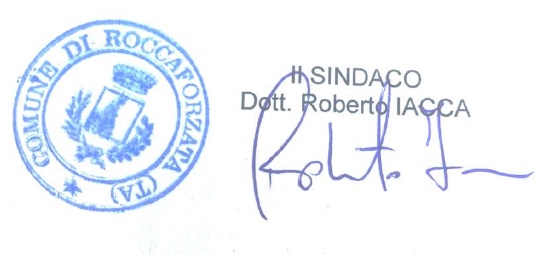 Firma autografa sostituita a mezzo stampa ex art.3,c.3, D.Lgs. n.39 del 12/02/1993